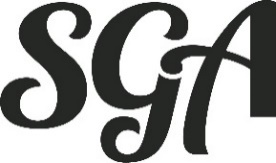 Southwestern College Student Government Association3 p.m. Sunday April 7th, 2019Meeting AgendaCall to Order						Vice President Kouame3:02 pmInvocation						Open to VolunteersMarcus RichardLast Meeting’s Minutes				Secretary CrawfordMotion to be unreadRoll Call						Secretary CrawfordSwearing in new SGA members			Conduct Advisor JewettMarcus Richard,  Braden Calvin, Jean Francios-Koume, Drake Foster, D’Morea Horton, Nick MatthewsGrant Applications					Grant Nominees Campus Improvement GrantKiley LottSenior project for minorInstill something to improve campus in an environmental wayHiking trailInform campus of its existenceAdmissionsTalk about it during toursMarketingMapAdd new benchesRecycled plasticAdd Trail signsName: Hoodoo LoopDedicating a sign to KAdding FeedersJack Berry Senior ProjectInstall solar power lights around campusMake campus more accessible during nightShould be completed before students return in the fallDavid WhiteRenovate patio outside the caféEnjoy the days outside instead of only hammocking optionsPlan to finish by graduationProfessional Development GrantPresented by Kaleigh RichardsonCamp Horizon in Arkansas CityDuring RA TrainingRA’s participate in low ropes courseTeambuilding and getting to know everyoneShuttles to transport everyoneTop Organization/Senator Voting			Vice President KouameVolunteers for Masterbuilder Voting		Vice President KouameMiscellaneous SGA business			Vice President KouameInterAct$400 student reinvestmentCooking for the cultural cuisine$200 for passenger van to salt mine$200 food in HutchinsonComing UpRSVP for the end of the semester banquet on April 28th, 2019 at 3pm in the caféMake sure to reply to the emailAdjournmentMotion to adjourn3:52 pm